Russian Foundation for Basic Research(RFBR)Russian Academy of SciencesIPKON RASNosov Magnitogorsk State Technical University (NMSTU) X INTERNATIONAL CONFERENCECOMBINED GEOTECHNOLOGY: TRANSITION TO A NEW WAVE OF TECHNOLOGICAL INNOVATIONS27 – 31 May 2019 NMSTU, Magnitogorsk, RussiaFirst Announcement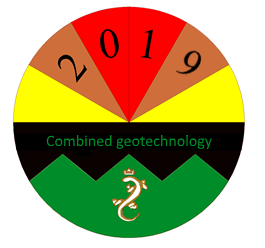 Dear Colleagues!The Organizing Committee of the X International Conference Combined Geotechnology: Transition to a New Wave of Technological Innovations welcomes you and your colleagues to this conference and look forward to your participation. STEERING COMMITTEEChairman:Kaplunov D.R. – IPKON RAS, corr. member of RASCo-chairman:Gavrishev S.E. – NMSTU, Doctor of Technical SciencesKalmykov V.N. – NMSTU, Doctor of Technical SciencesRylnikova M.V. – IPKON RAS, Doctor of Technical SciencesRegistry:Mazhitov A.M. – NMSTU, Candidate of technical scienceNikiforova I.L. – IPKON RASPetrova O.V. – NMSTU, Candidate of technical scienceRadchenko D.N. – IPKON RAS, Candidate of technical sciencePROGRAM COMMITTEEZakharov V.N. – IPKON RAS, corr. member of RASZoteev O.V. – Ural Department of RAS, Doctor of Technical SciencesMakarov A.B. – SRK Moscow, Doctor of Technical SciencesYun A.B. – TOO "Kazgidromed", Doctor of Technical SciencesOrganizing Committee Members:Gibadullin Z.R. - OAO "Uchalinsky GOK", Candidate of technical scienceGordeev A.I. - Russian Copper Company, Candidate of technical scienceDick Yu.A. - OJSC “Uralmechanobr”, Doctor of Technical SciencesDmitrak Yu.V. - SKGMI (GTU), Doctor of Technical SciencesZubkov A.A. - OAO "Uralenergoresurs", Candidate of Technical SciencesKornilkov S.V. - IGD Ural Branch of the RAS, Doctor of Technical SciencesMakarov A.M. - NIIOGR, Doctor of Technical SciencesMelnik V.V. - NITU MISiS, Doctor of Technical SciencesPerepelitsyn A.I. - Supervisory Board of the "Open and Stability" Project, Doctor of Technical SciencesPierce D. - SRK MoscowRasskazov I.Yu. - IGD FEB RAS, Doctor of Technical SciencesStavsky G.G. - PAO "Gaysky GOK"Strukov K.I. - AO "UGK", Doctor of Technical SciencesChukin M.V. - NMSTU, Doctor of Technical SciencesShamshiev O.Sh. - KSTU them. I. Razzakova, Doctor of Technical SciencesCONFERENCE TOPICS:a combination of open pit, underground and leaching mining during the development of a single deposit;the interrelation between principles of open and underground mining of mineral deposits in the transition to a new wave of innovation;effect of a new wave of innovation on the development of combined technologies;sustainable development of mining engineering systems and mining regions;development of theoretical grounds of combined geotechnology design;high-performance systems and methods of mineral deposit combined mining;intelligent and robotized geotechnologies;geomechanical justification for innovative solutions; environmentally balanced geotechnologies;industrial, environmental and social risks;perfection of the regulatory framework in transition to a new wave of innovation;training mining engineers in field of comprehensive development of mineral deposits. The advancement of combined geotechnologies facilitates comprehensive development and conservation of mineral resources due to utmost full exploitation of the georesources potential of mineral deposits being developed. It provides resource saving and reproduction, enhanced energy efficiency, multi-functional use of mined-out areas and mineral mining and processing wastes.Within the Conference framework a roundtable meeting will be held to discuss the main body of the Federal rules of industrial safety “Rules and regulations for pit wall and bench stability of quarries, open-cast mines and waste dumps”.Specially, the reports for the degree of candidate and doctor of technical science on the subject of combined geotechnology will be heard.By the date of the Conference the issue will be published included in SCOPUS. The Conference with start at NMSTU then take place in wellness center located on a picturesque shore of the Bannoe (Yaktykul) Lake at the bottom of Krykh-Tau Mountain.The Conference Program includes visits to mines using combined geotechnologies for mineral deposit development.REGISTRATION FOR THE CONFERENCETo register for the Conference fill in and submit a registration form to the address of the Organizing Committee. 
Deadline: February 15, 2019.Important dates:- March 15, 2019 – deadline for the submission of abstracts in Russian and in English;- April 15, 2019 – deadline for the submission of papers in English, at least 6 and at most 10 pages.Guidelines for the authors can be found at www.magtu.ruThe Conference Program will be updated after submission of papers by all participants and attached to the registration ticket not later than 2 weeks before the Conference start.Registration formFor participation in the X International ConferenceCombined Geotechnology: Transition to a New Wave of Technological Innovations27 – 31 May 2019Magnitogorsk, RussiaLast name ____________________________________Forename____________________________________Patronymic ___________________________________Academic degree, title _______________________Institute, company ___________________________Job title___________________________________Office address_______________________________________________________________________Phone_____________________________________Fax _______________________________________E-mail _____________________________________Paper (presentation) title _____________________Registration fee payment method____________________________________________Signature ____________________________________	Participant registration fee: 5,000 rubles.BANKING DETAILSACCOUNT NAME: FSBIHE "NMSTU"IBAN/ACCOUNT NUMBER: 40503978772001004319CURRENCY: EURBIC/SWIFT CODE: SABRRUMMBANK NAME: SBERBANKADDRESS OF BANK BRANCHSTREET & NUMBER: LENINA STREET 74ATOWN/CITY: MAGNITOGORSKCOUNTRY: RUSSIAN FEDERATIONPOSTCODE: 455000ACCOUNT HOLDER'S DATA AS DECLARED TO THE BANKACCOUNT HOLDER: FSBIHE "NMSTU"STREET & NUMBER: LENINA STREET, 38TOWN/CITY: MAGNITOGORSKCOUNTRY: RUSSIAN FEDERATIONPOSTCODE: 455000Please put the following on your payment order:Participant registration fee (name) for the International Conference Combined Geotechnology: Transition to a New Wave of Technological Innovations.You may also pay your registration fee in cash on arrival.Registration fee covers participation in all conference events including sightseeing and visits to mines, transfer to the conference venue from the airport, conference paper abstracts publication (SCOPUS publications are subject to special fees)CONTACTS:111020 Moscow, Kryukovsky tup, 4, IPKON RAS,Tel.: 8 (495) 360-29-13Rylnikova Marina Vladimirovna,Radchenko Dmitry Nikolaevich,Nikiforova Irina LvovnaЕ- mail: rylnikova@mail.ru455000 Magnitogorsk, Lenin Ave., 38, GOU VPO Magnitogorsk State Technical University,Tel.: (3519) 29-84-61,Kalmykov Vyacheslav Nikolaevich,Petrova Olga Viktorovna,Mazhitov Arthur MaratovichFax - (3519) 29-84-26, 23-57-60E-mail: prmpi@magtu.ruhttp://www.cgt.magtu.ru